SUGLASNOST ZA KORIŠTENJE OSOBNIH PODATAKAPotpisom ove izjave dajem suglasnost vodstvu Udruge „Hrvatsko botaničko društvo“, Rooseveltov trg 6, 10 000 Zagreb, registarski broj Udruge: 21002730, OIB: 74668827935 (u nastavku teksta: HBoD) da prikuplja moje osobne podatke: datum rođenja, OIB, adresu stanovanja i adresu elektroničke pošte (u nastavku teksta: osobni podaci).HBoD se obavezuje da će osobne podatke koristiti u svrhu reguliranja statusa članstva i slanja obavijesti.HBoD će osobne podatke čuvati u tajnosti, te ih neće distribuirati, objavljivati, davati trećima na korištenje niti ih na bilo koji drugi način učiniti dostupnima bilo kojoj trećoj osobi bez  prethodne suglasnosti.Predmetnu suglasnost dajem dobrovoljno te njenim potpisom potvrđujem kako sam upoznat/a da u bilo koje vrijeme mogu povući suglasnost bez bilo kakvih negativnih posljedica. Također sam upoznat/a da, sukladno Općoj uredbi o zaštiti osobnih podataka, mogu pod određenim uvjetima, koristiti svoja prava da dobijem potvrdu o obradi, izvršiti uvid u svoje osobne podatke, ispraviti ili dopuniti moje osobne podatke, zatražiti brisanje mojih osobnih podataka iz evidencije Udruge HBoD.Potvrđujem da sam upoznat/a kako sve ostale informacije vezano za obradu mojih osobnih podatak mogu dobiti upitom na adresu elektroničke pošte hbod.botanic@gmail.com.DATUM: ___________________________________
IME I PREZIME:______________________________
POTPIS: _____________________________________Hrvatsko botaničko društvoCroatian Botanical Society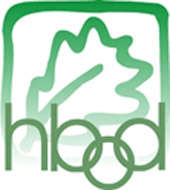 Rooseveltov trg 6, HR-10000 Zagrebtel. (++385 1) 4895 563email: hbod.botanic@gmail.com web: http://www.hbod.hrHrvatsko botaničko društvoCroatian Botanical SocietyRooseveltov trg 6, HR-10000 Zagrebtel. (++385 1) 4895 563email: hbod.botanic@gmail.com web: http://www.hbod.hr